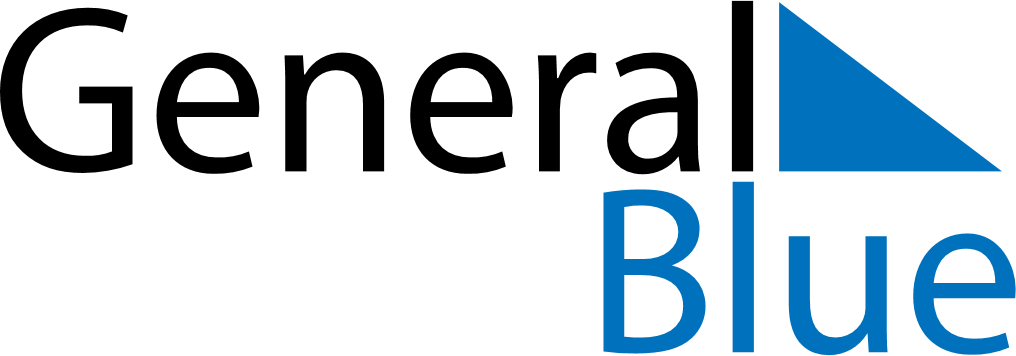 October 2024October 2024October 2024October 2024October 2024October 2024ArmeniaArmeniaArmeniaArmeniaArmeniaArmeniaSundayMondayTuesdayWednesdayThursdayFridaySaturday123456789101112Translator’s Day13141516171819202122232425262728293031NOTES